附件35G网络运行管理员职业技能竞赛（职工组）参赛选手报名表省级选拔赛未覆盖的地区和单位的通信网络运维在职人员（含技工院校、中高职、高专等院校）职教工人员 ，请扫描下方二维码完成选拔赛报名，同时提交社保证明截图，无法提交社保证明的可提供单位证明函件。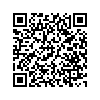 备注:.参赛人员请于2022年 8月 30 日 下午5点前,完成报名。备注:.参赛人员请于2022年 8月 30 日 下午5点前,完成报名。竞赛赛务组微信：竞赛报名联系人：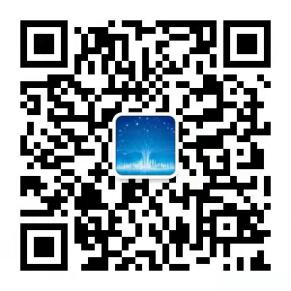 马老师手机：13810065756邮箱：maxiaomeng@comc.org.cn